Муниципальное бюджетное дошкольное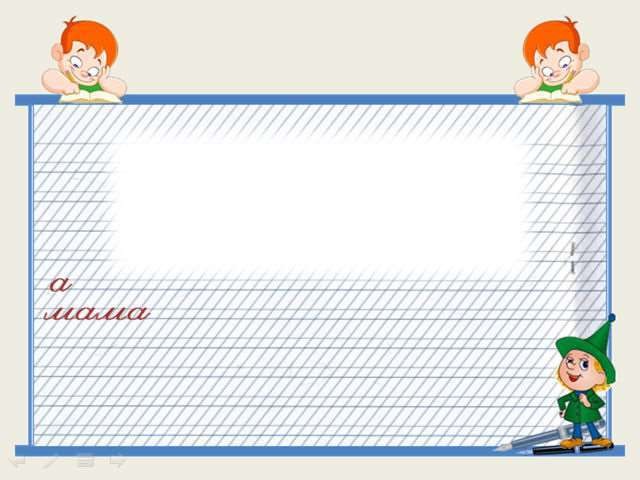 образовательное учреждениедетский сад № 14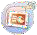    ГАДЖИМАГАМЕДОВА                      Аният Надировна Мастер- класс для педагогов 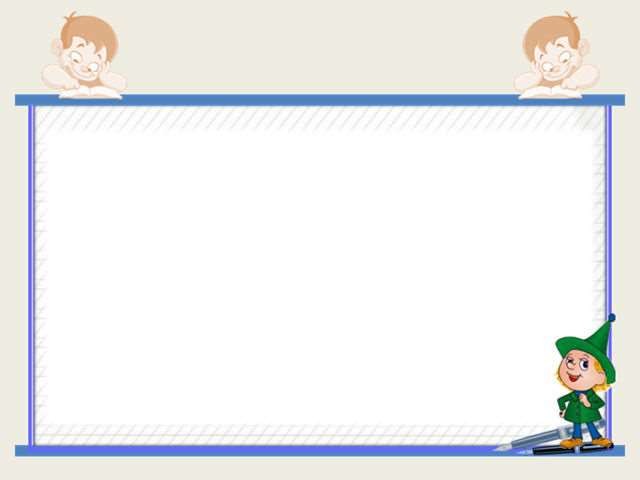 Тема: «Использование мнемотехники в работе с детьми»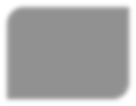 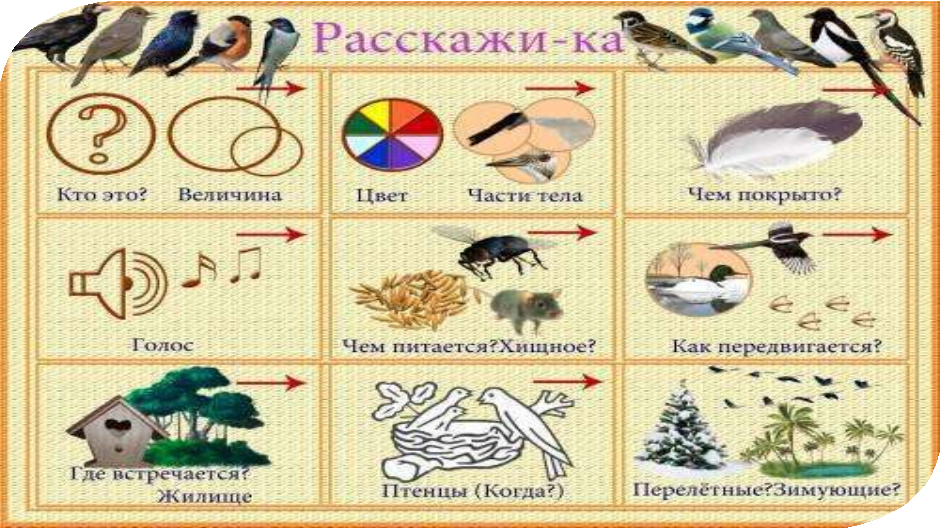 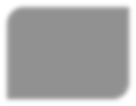 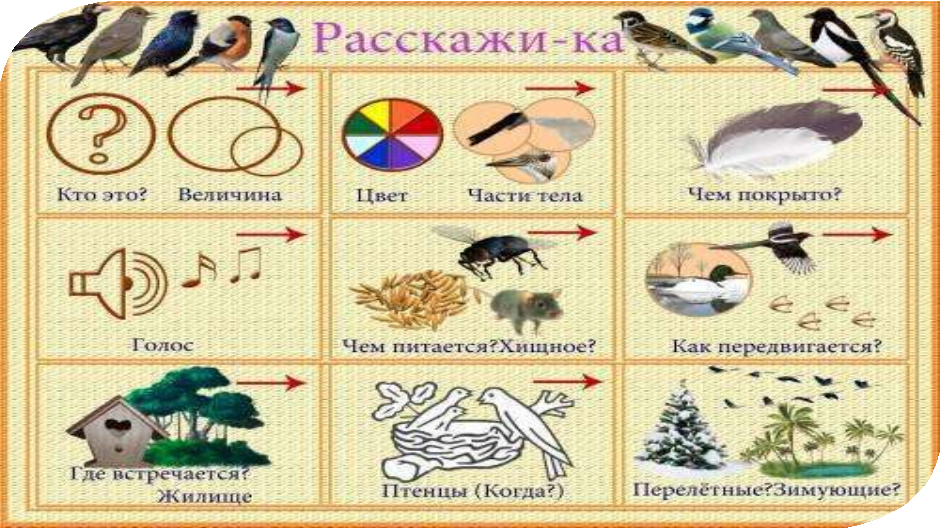 В	ФГОС	ДО	особое	внимание	уделяетсяобразовательной области Речевое развитие.Развитие речи тесно связано сразвитием сознания, познанием окружающего мира, развитием личности в целом.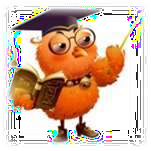 ПРОБЛЕМЫ РЕЧИ ДЕТЕЙ ДОШКОЛЬНОГО ВОЗРАСТА:При пересказе дети ошибаются в передачелогической последовательности событий,Пропускают отдельные звенья,“Теряют” действующих лиц. Часть детейоказывается способной лишь отвечать на вопросыОтсутствие логического обоснования своих утверждений и выводовБедная диалогическая речьПлохая дикцияОчень важно, чтобы процесс обучения был для детей интересным, занимательным, развивающим.Наглядность, образность модели, возможностьпрактических действий с ней	повышают и создаютустойчивый интерес у детей к занятиям.ЧТО ТАКОЕМНЕМОТЕХНИКА?ЧТО ТАКОЕ МНЕМОТЕХНИКА?«mnemonikon» - искусство запоминания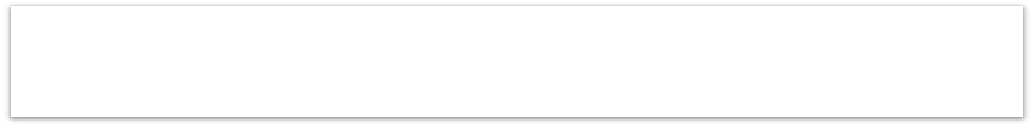 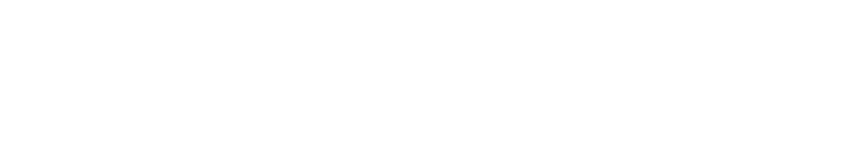 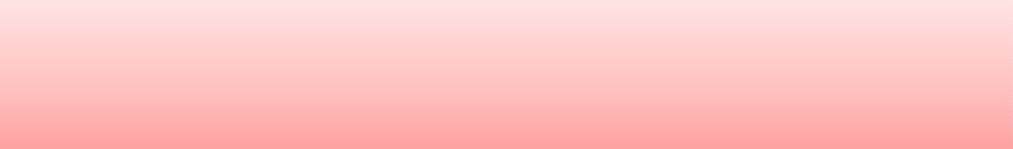 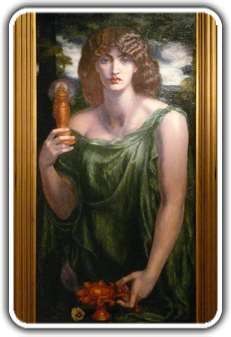 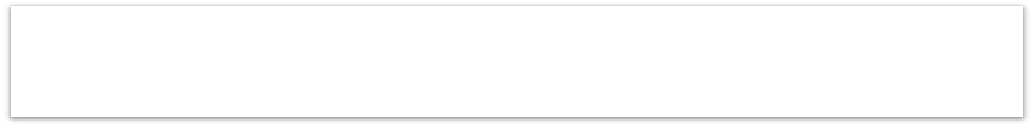 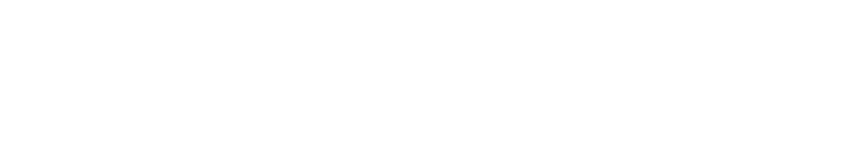 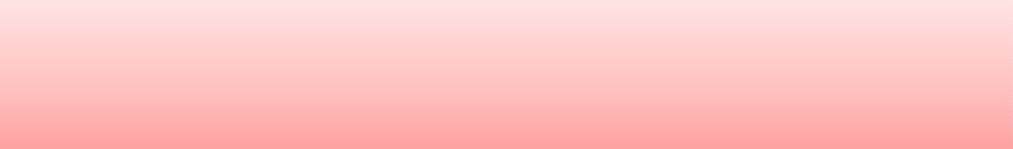 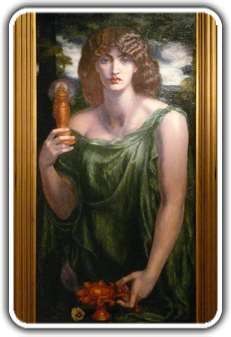 Владели этим искусством в совершенстве :Македонский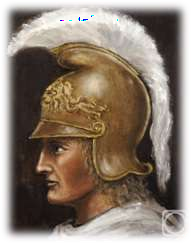 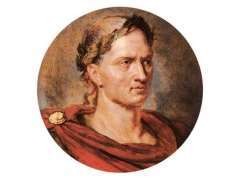 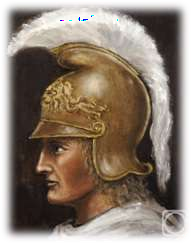 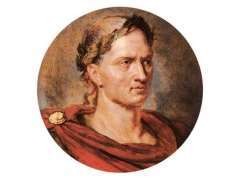 Юлий Цезарь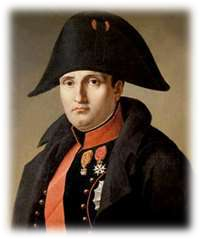 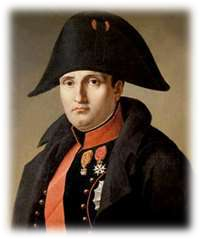 Наполеон БонапартАктуальность мнемотехники для дошкольниковв этом возрасте у детей преобладаетзрительно-образная памятьЕсли ребёнок будет пытаться выучить и запомнить то, что не подкреплено наглядной картинкой, то на успех рассчитывать не стоит.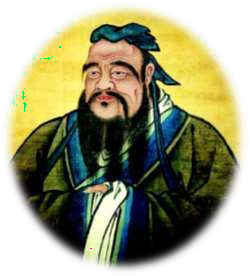 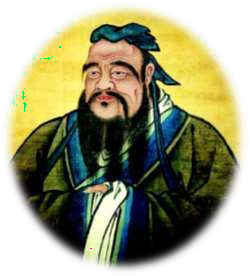 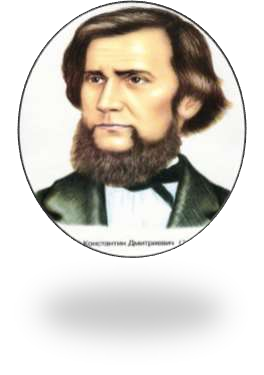 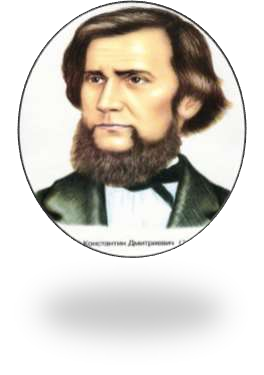 ЧТО ТАКОЕ МНЕМОТЕХНИКА?Мнемотехника – это система методов и приемов, обеспечивающих эффективное запоминание, сохранение и воспроизведение информации. Мнемотаблица –	это схема, в которую заложена определенная	информацияСуть мнемосхем заключается в следующем: на каждое слово или маленькое словосочетание придумывается картинка (изображение); таким образом, весь текст зарисовывается схематично. Глядя на эти схемы – рисунки ребёнок легко воспроизводит текстовую информацию.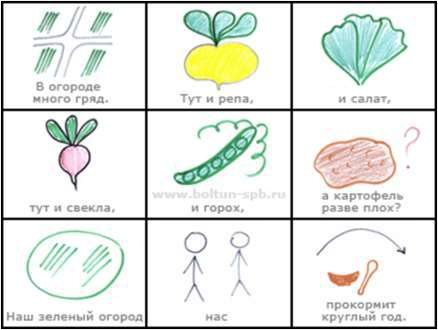 Ребенок также активно включается в процесс создания схемы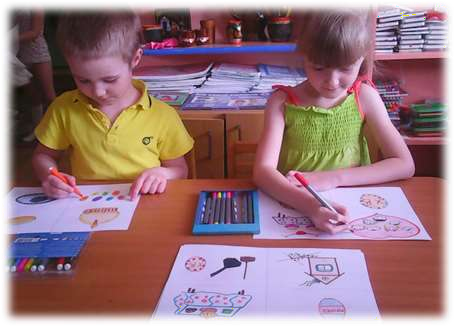 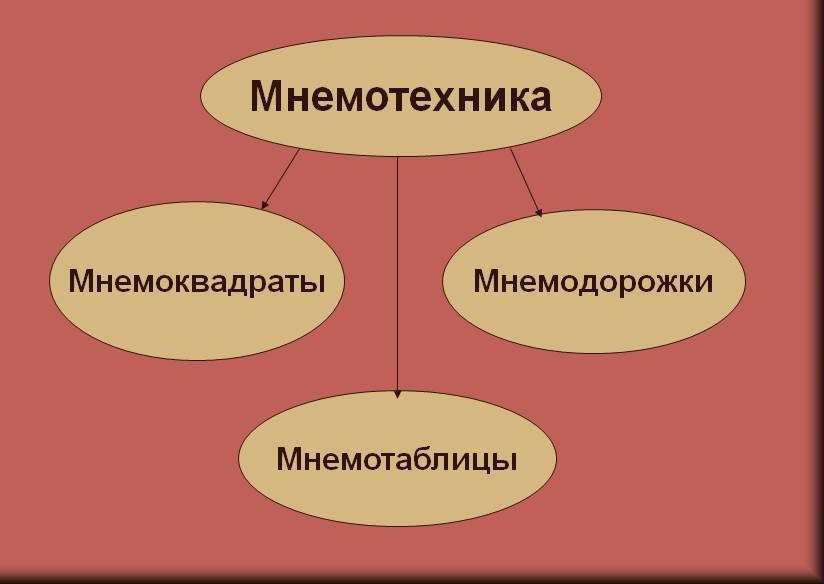 Для начала детей знакомят с мнемоквадратами – изображения, которые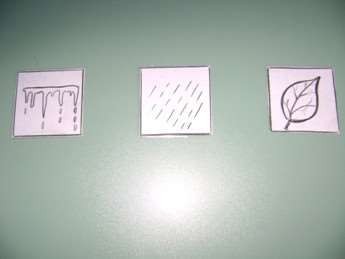 обозначают одно слово, словосочетание, его характеристики или простое предложение.Затем воспитатель усложняет занятия, демонстрируя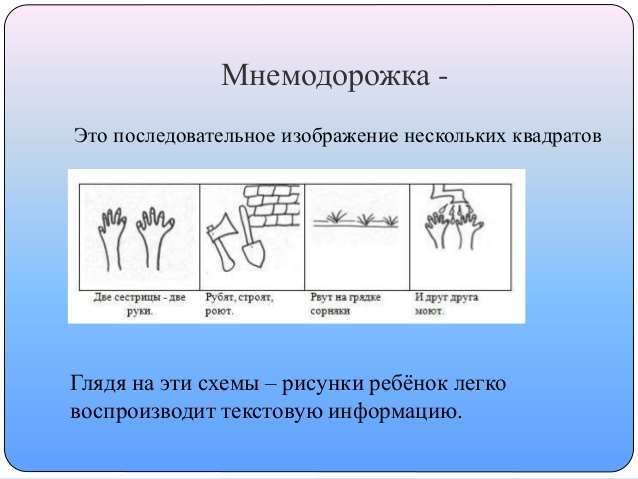 мнемодорожки – это уже квадрат из четырех картинок, по которым можно составитьнебольшой рассказ в 2-3 предложения.И, наконец, самая сложная структура – это мнемотаблицы. Они представляют собой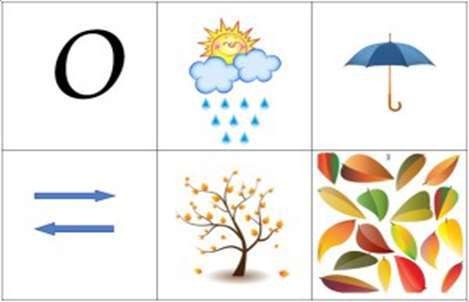 изображения основных звеньев, в том числе схематические, по которым можно запомнить и воспроизвести целый рассказ или даже стихотворение.Изображение	персонажа или предмета в графическом виде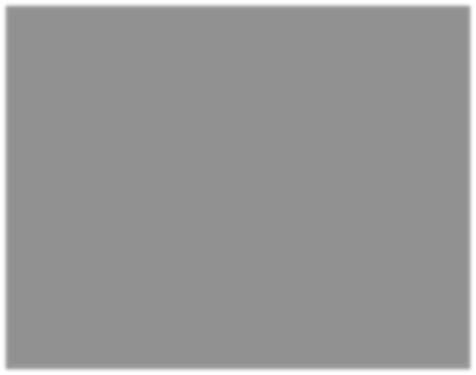 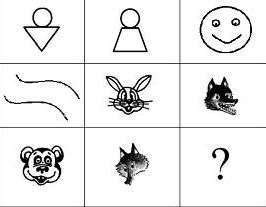 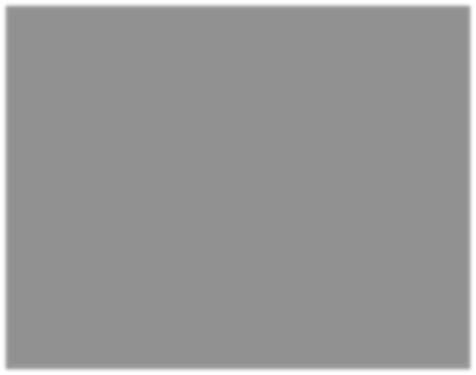 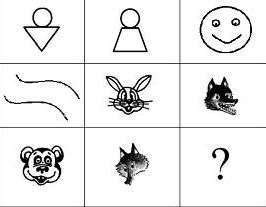 Мнемотаблицы для детей Раннего возраста: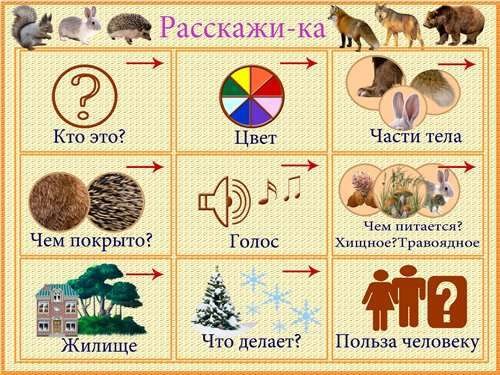 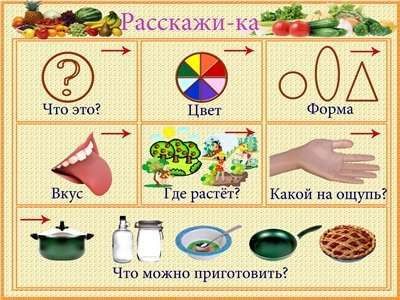 Мнемотаблицы для детей Раннего возраста: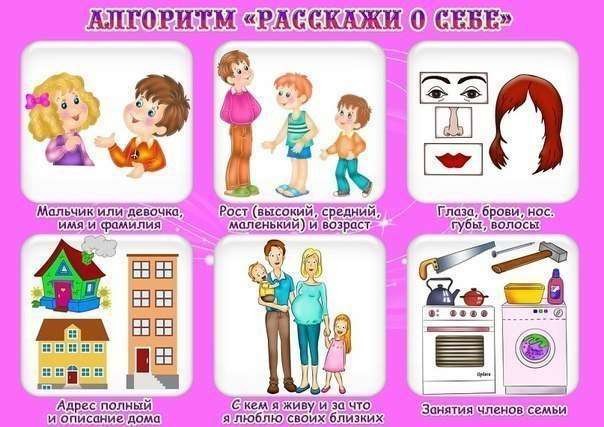 Мнемотаблицы для детей Старшего дошкольного возраста: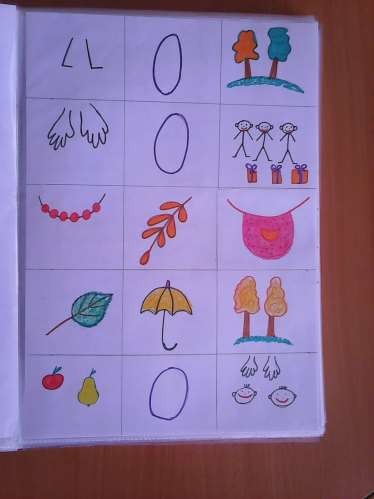 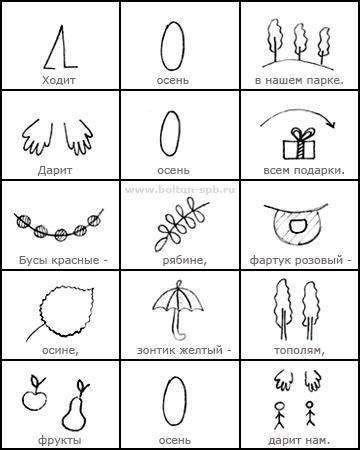 Мнемотаблицы для детей Старшего дошкольного возраста: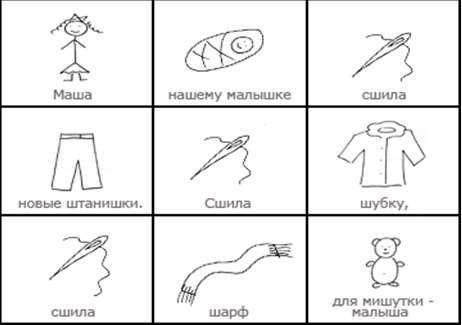 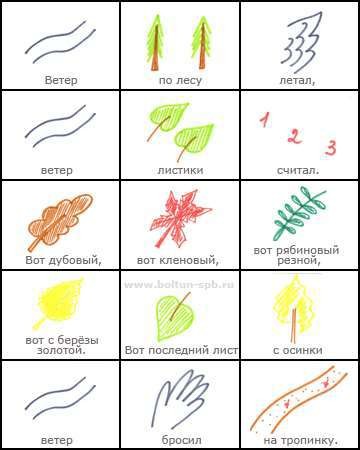 Мнемотаблицы для детей Старшего дошкольного возраста: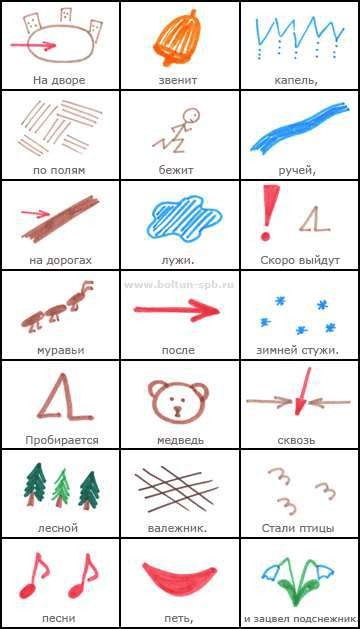 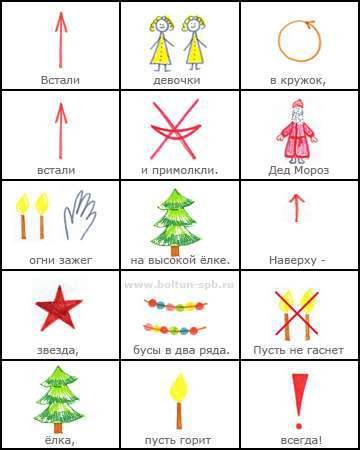 Мнемотаблицы для детей Старшего дошкольного возраста: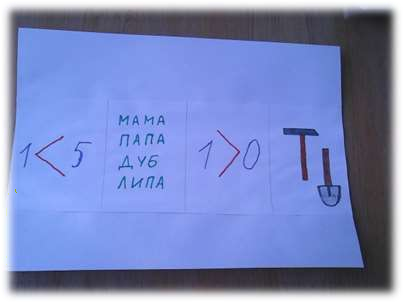 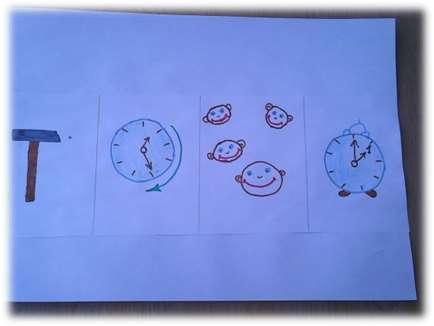 ЗАДАЧИ:Развитие речи и пополнение словарного запаса, атакже развитие правильного звукопроизношения.Преобразование образов в символы.Развитие памяти, внимания и образного мышления.Развитие мелкой моторики.Развитие творческих способностей, фантазии. 	ЭТАПЫ:	 Работа с мнемотаблицами строится по принципу «от простого к сложному»:Для малышей :Рассматривание таблиц и разбор, изображённых на ней символов.Преобразование символов в образы.Пересказ при помощи символов.Старшим дошкольникам даётся усложнение:Делается графическая зарисовка мнемотаблицы.Таблица воспроизводится ребенком при ее показеМетодические требования к мнемотаблицам(при описании предмета)	: Лист бумаги размером 45*30 сантиметров (чаще используем формат А4),который разделён на квадраты (по количеству характерных признаков).Цвет: нарисованы цветовые пятна. Важно, чтобы они не имели чёткой формы, тогда внимание лучше концентрируется на цвете и не происходит смешение понятий «цвет» - «форма».Форма: изображены геометрические фигуры. Их не раскрашивают, чтобывнимание детей концентрировалось на форме.Величина:	нарисованы	два	предмета	контрастной	величины.	Детямнапоминают, что рассказывая о величине предмета, кроме понятий «большоймаленький», надо использовать понятия «высокий – низкий», «длинный – короткий», «широкий – узкий», «толстый – тонкий».Материалы: наклеены прямоугольники одинакового размера из металлической фольги, пластмассы, плёнки «под дерево» или наклеиваются кусочки ткани (шерсть, шёлк, ситец…).Части предмета: (игрушек, одежды, посуды и др.) части предмета находятся на небольшом расстоянии друг от друга. Детей необходимо заранее познакомить с названиями частей.- Действия с предметом: изображена кисть руки с  развёрнутыми пальцами.при разучивании стихотворений:Алгоритм:Выразительное чтение стихотворения взрослым.Повторное чтение стихотворения с опорой на мнемотаблицу сустановкой, что это стихотворение будет разучиваться наизусть.Вопросы по содержанию стихотворения:Объяснение значения непонятных слов в доступной дляребенка форме .Чтение взрослым отдельно каждой строчки стихотворения и повторение её ребенком с опорой на мнемотаблицу.Рассказывание ребенком стихотворения с опорой намнемотаблицу.  Перессказ с помощью мнемотаблиц	Алгоритм:Чтение взрослым текста;Рассматривание мнемотаблицы;Ответы на вопросы по содержанию:Повторное чтение рассказа с установкой на пересказ;Пересказ текста ребёнком своими словами по мнемотаблице.«Разминка»:Нарисуйте схематично:ВОДА	ЯБЛОКОСЛОН	КУРИЦАЛУК	ЗВЕЗДАОсновное задание :Нарисовать мнемотаблицу к загадке :(на выбор)БЕЗ РУК, БЕЗ ТОПОРЕНКА ПОСТРОЕНАИЗБЕНКАБЕЗ ОКОН БЕЗ ДВЕРЕЙ ПОЛНА ГОРНИЦАЛЮДЕЙУсложнение задания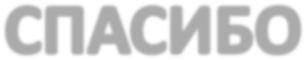 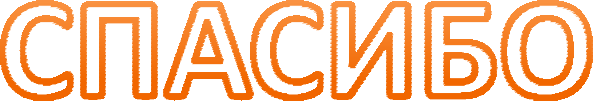 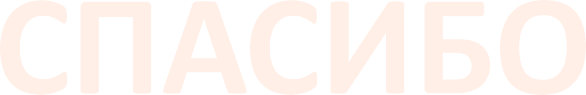 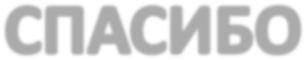 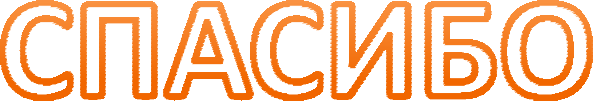 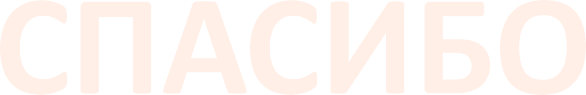 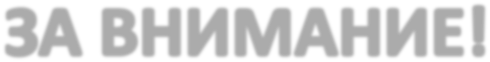 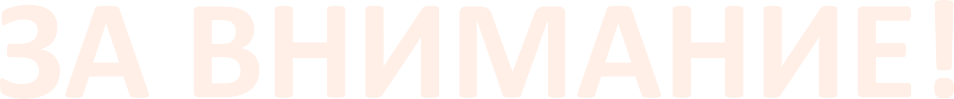 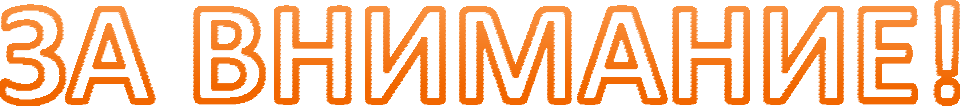 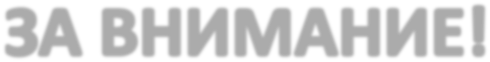 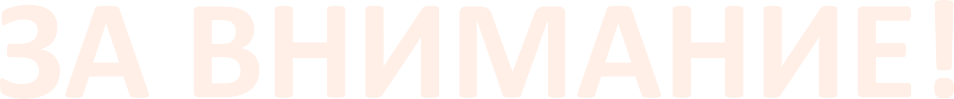 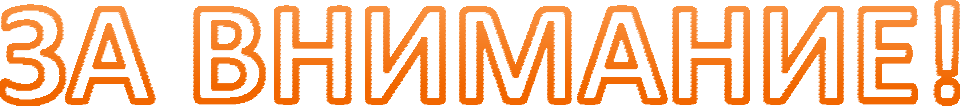 